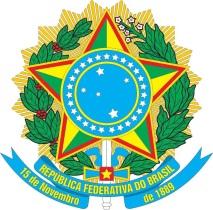 MINISTÉRIO DA EDUCAÇÃOUNIVERSIDADE FEDERAL RURAL DO SEMI-ÁRIDOCONSELHO UNIVERSITÁRIOAnexo II – TABELA DE ATIVIDADESAtividade (descrição)Faixa de complexidade da atividadeParâmetros adotadospara definiçãoValor presencial (horas)Valor para teletrabalho (horas)Ganho de produtividade (%)Entregas esperadasProdução ou edição de nota técnica, nota informativa, relatório, ata ou despacho.VIHabilidade redacional E/OU de análise quantitativa16 horas14 horas14,29%Nota técnica, Nota informativa, relatório, ata ou despacho.Produção ou edição de manual, tutorial ou caderno.IVHabilidade interpessoal para trabalho em equipe E/OU necessidade de concentração para trabalho individual8 horas7 horas14,29%Manual, tutorial ou caderno.Produção ou edição de processo.IVConhecimento técnico necessário E/OU capacidade de estudo e novo aprendizado8 horas7 horas14,29%ProcessoProdução ou edição de planilha ou painel interativo.IVHabilidade redacional E/OU de análise quantitativa8 horas7 horas14,29%Planilha ou painel interativoParticipação em reuniões, Conselhos, Comissões e Grupos de Trabalho.IVHabilidade interpessoal para trabalho em equipe E/OU necessidade de concentração para trabalho individual8 horas7 horas14,29%Serviço de apoio à gestão por participação em reuniões, Conselhos, Comissões e Grupos de Trabalho.